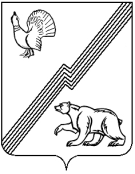 АДМИНИСТРАЦИЯ ГОРОДА ЮГОРСКАХанты-Мансийского автономного округа – Югры ПОСТАНОВЛЕНИЕО внесении изменений в постановлениеадминистрации города Югорска от 29.12.2020 № 2006 «Об утверждении Порядка возмещения расходов,связанных со служебными командировкамируководителей и работниковмуниципальных учреждений»В соответствии со статьей 168 Трудового кодекса Российской Федерации, с целью определения единого порядка возмещения расходов, связанных со служебными командировками руководителей и работников муниципальных учреждений:1. Внести в приложение к постановлению администрации города Югорска от 29.12.2020 № 2006 «Об утверждении Порядка возмещения расходов, связанных со служебными командировками руководителей и работников муниципальных учреждений» (с изменениями от 21.04.2021        № 556-п, от 12.07.2021 № 1297-п, от 09.12.2021 № 2351-п, от 05.04.2022         № 657-п) следующие изменения:1.1. Абзац третий пункта 6 изложить  в следующей редакции:«В случае отсутствия проездных документов фактический срок пребывания работника в командировке работник подтверждает документами по найму жилого помещения в месте командирования. При проживании в гостинице указанный срок пребывания подтверждается договором, кассовым чеком или документом, оформленным на бланке строгой отчетности, подтверждающим предоставление гостиничных услуг по месту командирования и содержащим сведения, предусмотренные Правилами предоставления гостиничных услуг в Российской Федерации, утвержденными постановлением Правительства Российской Федерации от 18.11.2020 № 1853 «Об утверждении Правил предоставления гостиничных услуг в Российской Федерации».».1.2. Пункт 12 изложить в следующей редакции:«12. Расходы по найму жилого помещения (кроме случая, когда направленному в служебную командировку работнику предоставляется бесплатное помещение) возмещаются в пределах фактических документально подтвержденных расходов, но не свыше 4 500 рублей в сутки, водителям муниципального казенного учреждения «Служба обеспечения органов местного самоуправления» не свыше 5 500 рублей в сутки, а руководителям учреждений не свыше 6 000 рублей в сутки.».1.3. Абзац первый пункта 13 изложить в следующей редакции:«13. Расходы на выплату суточных устанавливаются в размере 500 рублей за каждый день нахождения в служебной командировке, для водителей муниципального казенного учреждения «Служба обеспечения органов местного самоуправления» в размере 700 рублей за каждый день нахождения в служебной командировке.».2. Опубликовать настоящее постановление в официальном сетевом издании города Югорска и разместить на официальном сайте органов местного самоуправления  города Югорска.3. Настоящее постановление вступает в силу после его официального опубликования.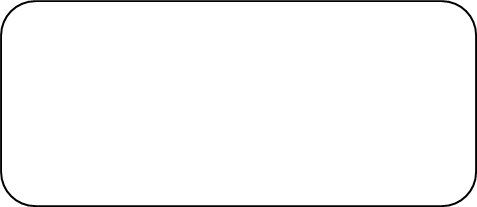 от [Дата документа]№ [Номер документа]Глава города Югорска        ДОКУМЕНТ ПОДПИСАН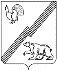          ЭЛЕКТРОННОЙ ПОДПИСЬЮСертификат  [Номер сертификата 1]Владелец [Владелец сертификата 1]Действителен с [ДатаС 1] по [ДатаПо 1]А.Ю. Харлов